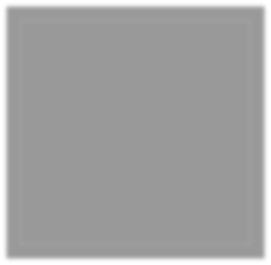 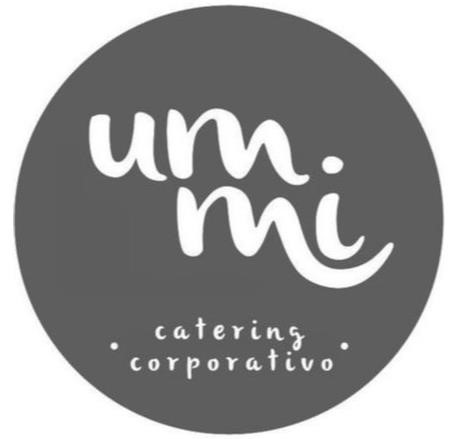 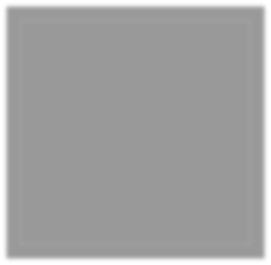 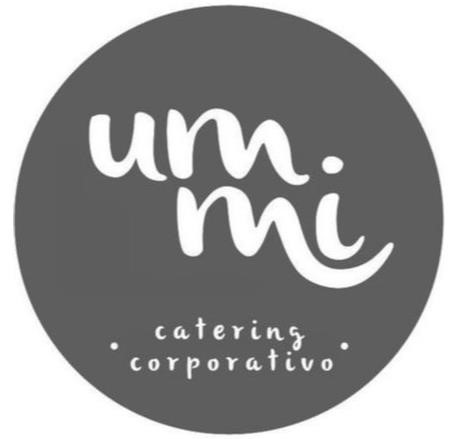 Loncheritas Saludables y listas para entregar PACK 01: 01 tajada de keke (sabores: naranja, piña, vainilla, zanahoria, chocolate o marmoleado).01 jugo en cajita personal.  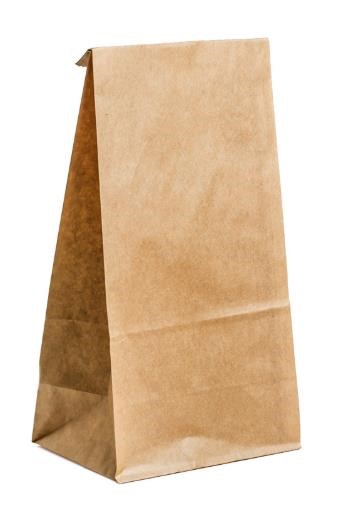 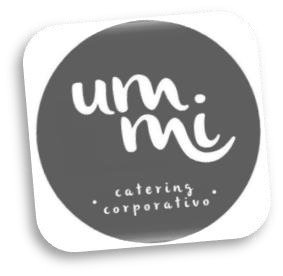 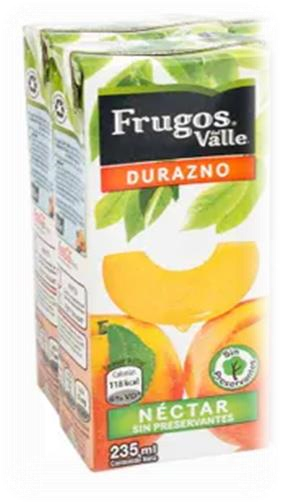 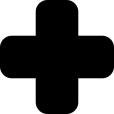 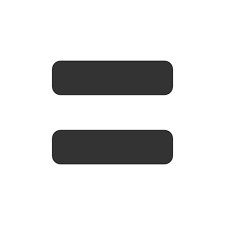 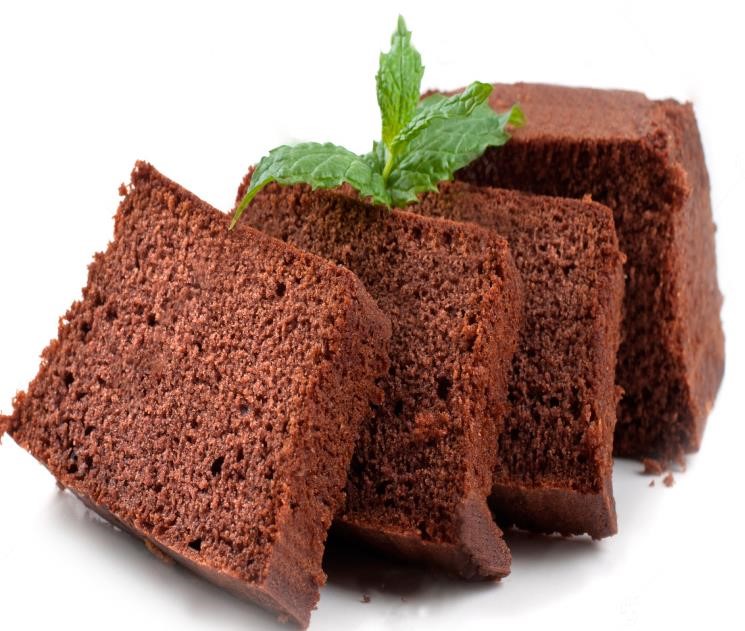 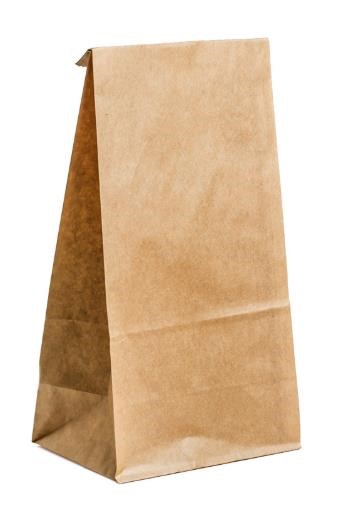 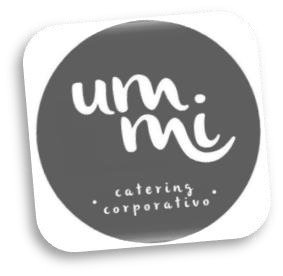 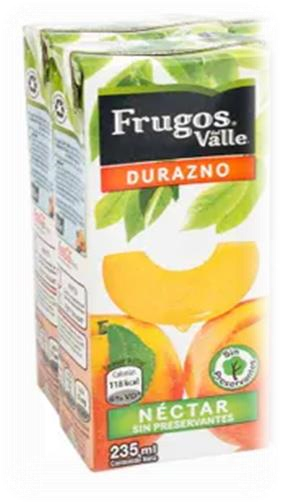 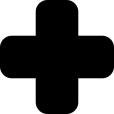 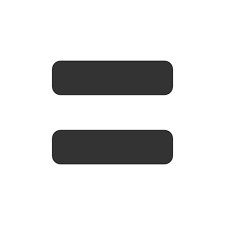 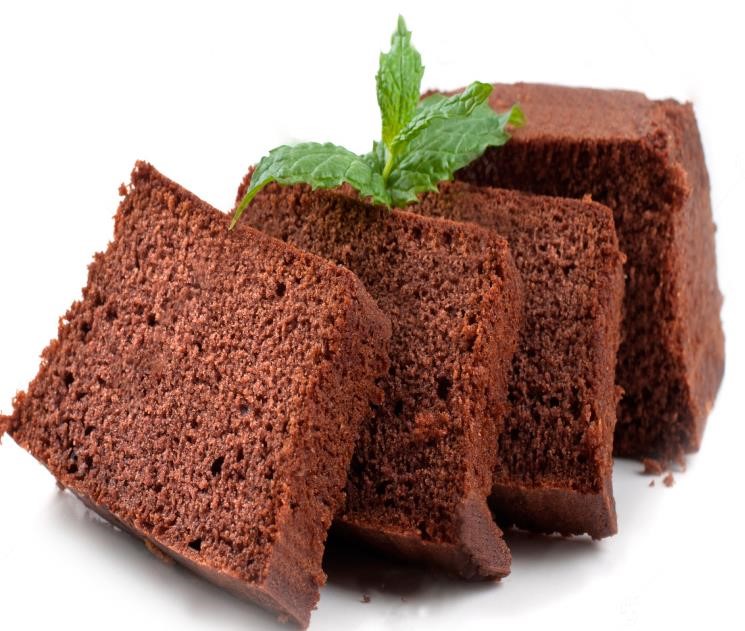 • PRECIO: S/ 7.00 + IGVPACK 02: 01 tajada de keke (sabores: naranja, piña, vainilla, zanahoria, chocolate o marmoleado).	01 jugo natural de 250 ml. (naranja, piña o manzana).	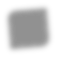 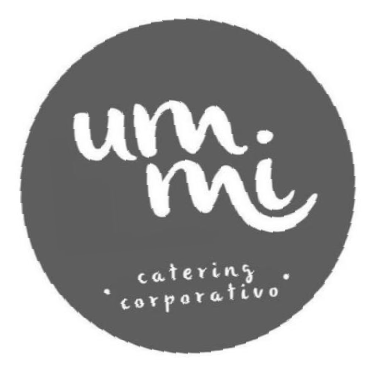 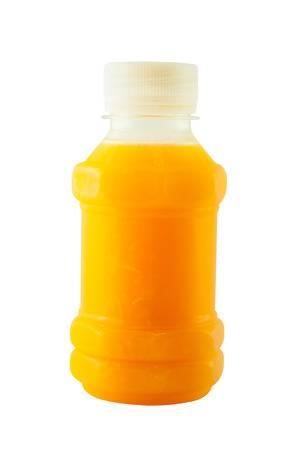 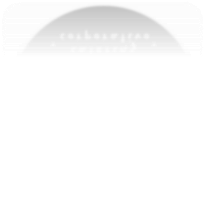 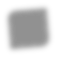 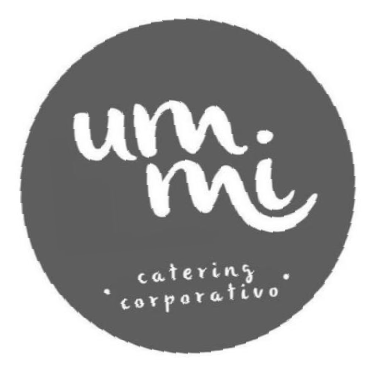 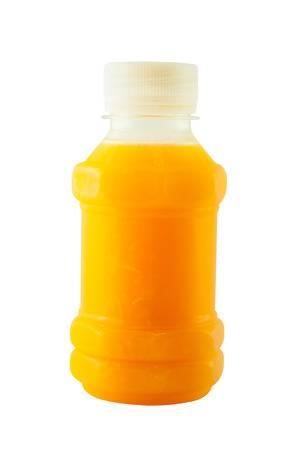 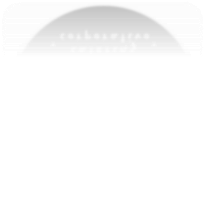 • PRECIO: S/ 10 + IGVPACK 03: 01 Sándwich a elección (pollo con mayonesa, pollo con mayonesa y apio, sándwich de jamón y queso, sándwich mixto pizzero). 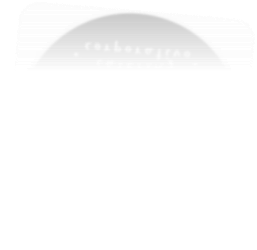 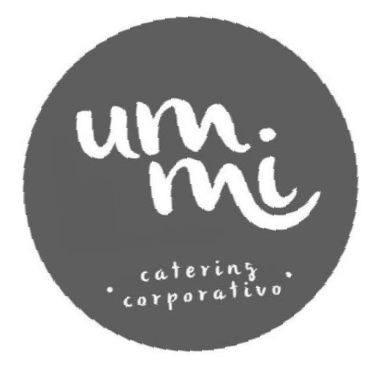 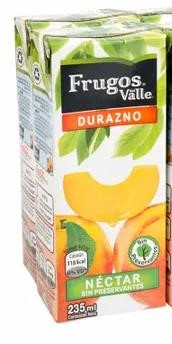 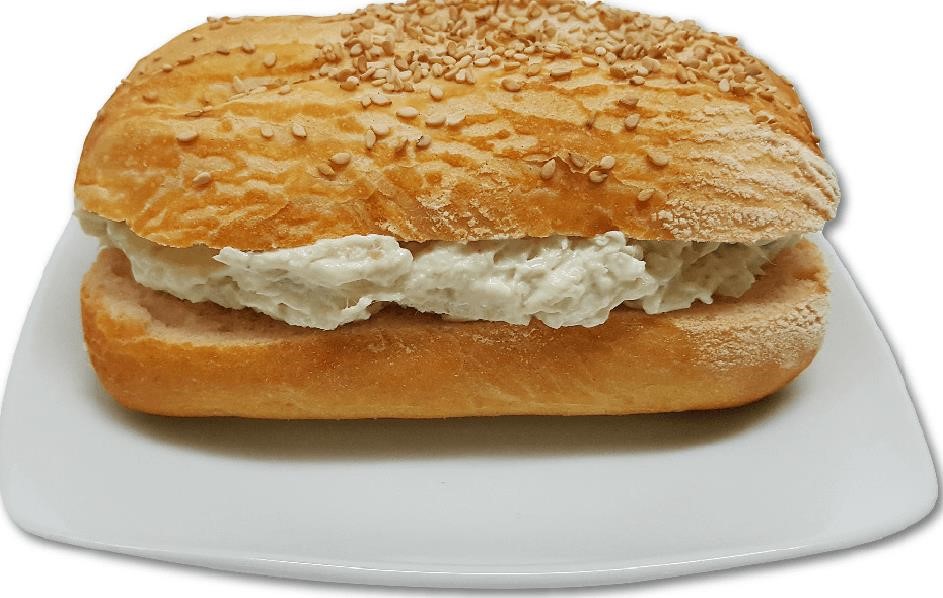 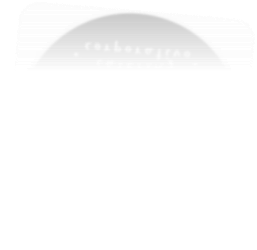 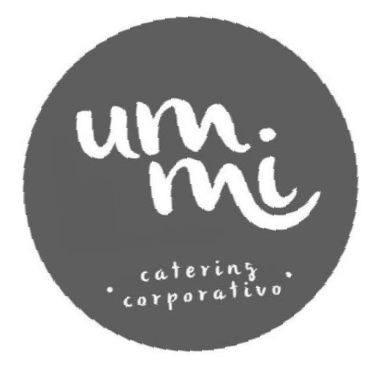 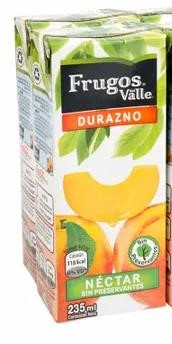 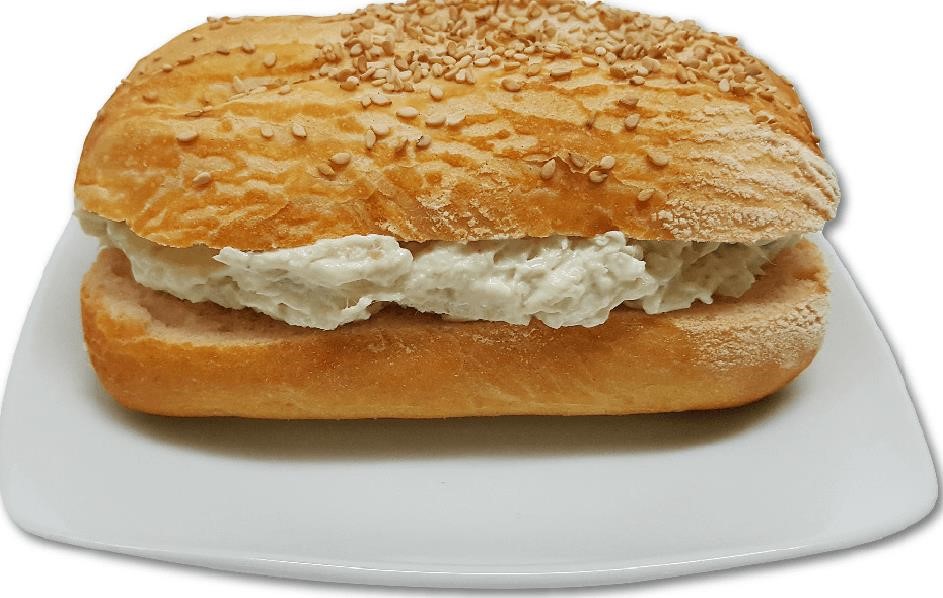 • PRECIO: S/ 12.00 + IGVPACK 04: 01 Sándwich a elección (pollo con mayonesa, pollo con mayonesa y apio, sándwich de jamón y queso, sándwich mixto pizzero). 01 jugo natural 250 ml (naranja, piña, manzana)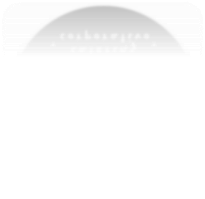 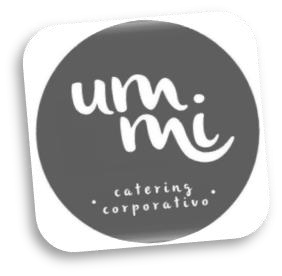 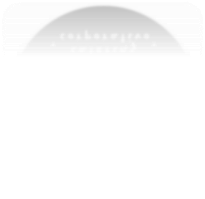 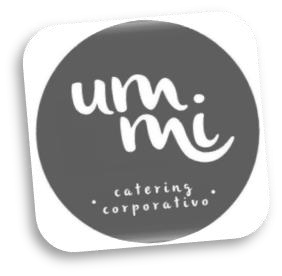 • PRECIO: S/ 15.00 + IGVPACK 05: 01 Sándwich a elección (pollo con mayonesa, pollo con mayonesa y apio, sándwich de jamón y queso, sándwich mixto pizzero). 01 jugo en cajita personal.01 fruta (manzana, mandarina, plátano). 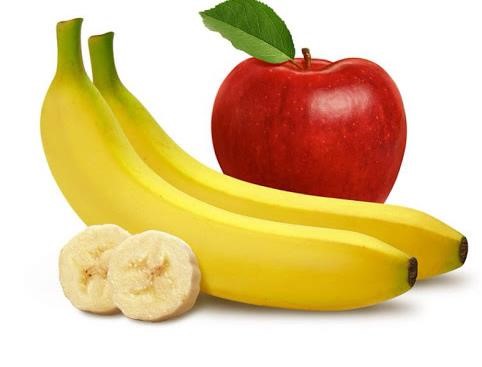 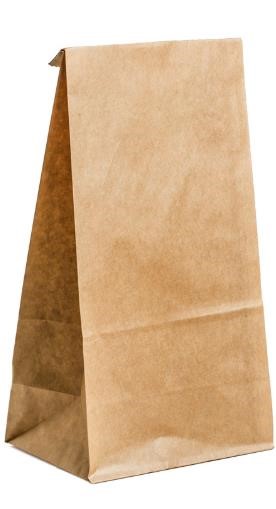 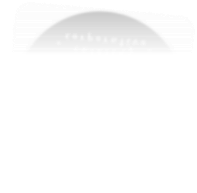 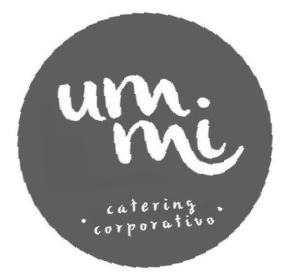 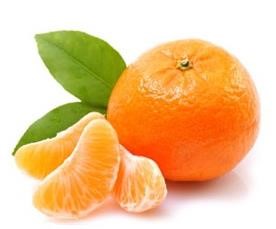 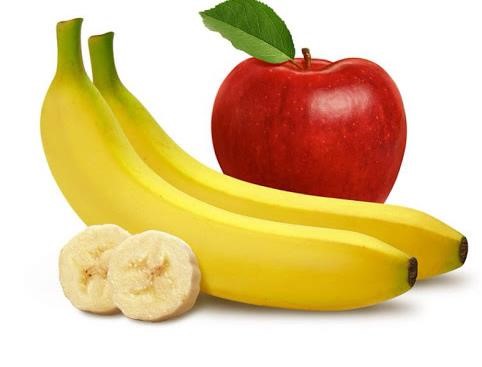 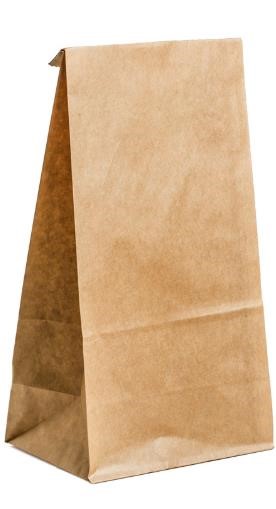 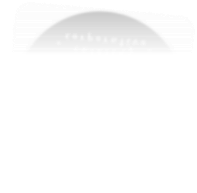 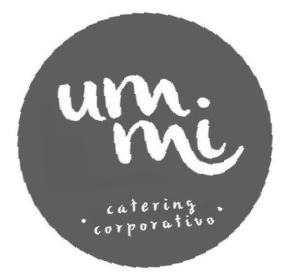 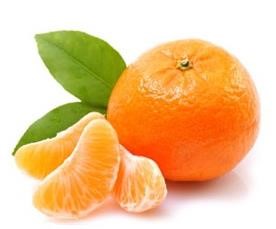 • PRECIO: S/ 14.50 + IGVPACK 06: 01 Sándwich a elección (pollo con mayonesa, pollo con mayonesa y apio, sándwich de jamón y queso, sándwich mixto pizzero).01 jugo natural de 250ml (naranja, piña, manzana). 01 fruta (manzana, mandarina, plátano). 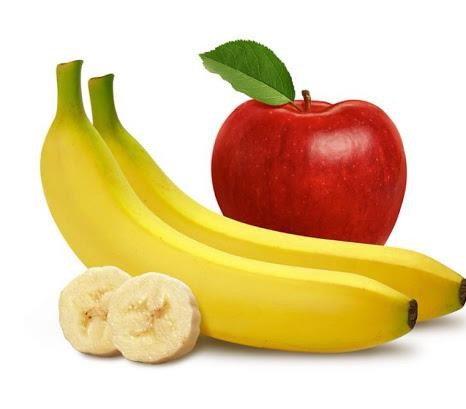 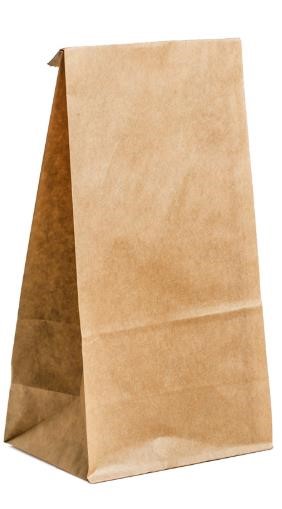 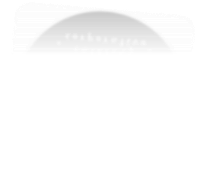 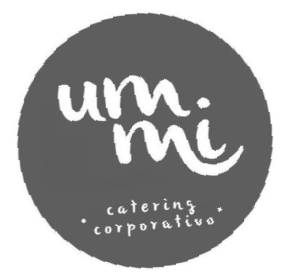 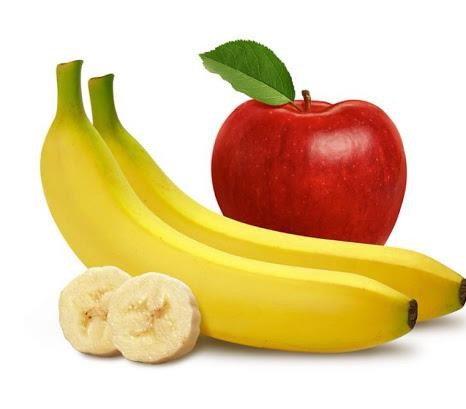 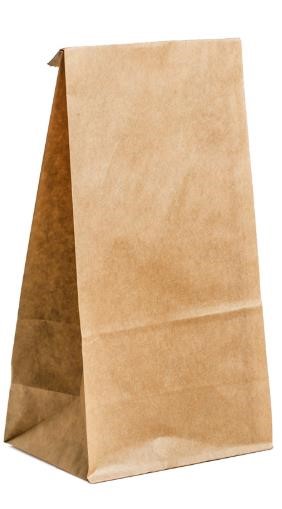 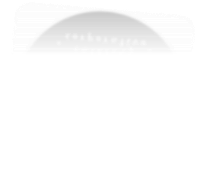 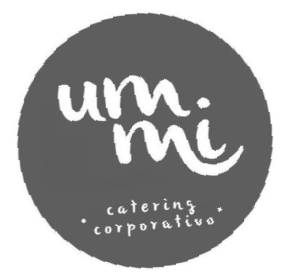 • PRECIO: S/ 17.50 + IGVPACK 07: 01 Sándwich a elección (pollo con mayonesa, pollo con mayonesa y apio, sándwich de jamón y queso, sándwich mixto pizzero). 01 jugo natural de 250ml (naranja, piña, manzana).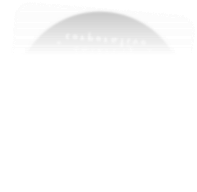 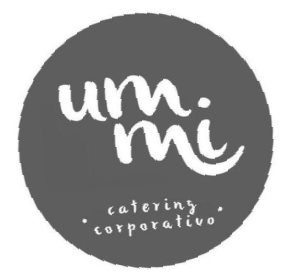 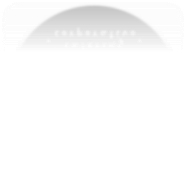 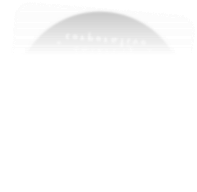 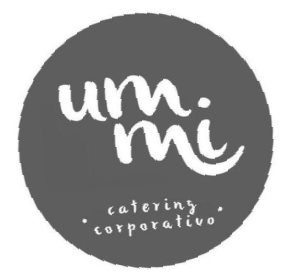 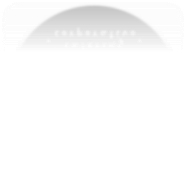 • PRECIO: S/ 18.50 + IGVPACK 0801 tajada de keke (naranja, piña, vainilla, zanahoria, chocolate o marmoleado) 01 jugo en cajita personal.01 fruta (manzana, mandarina, plátano). 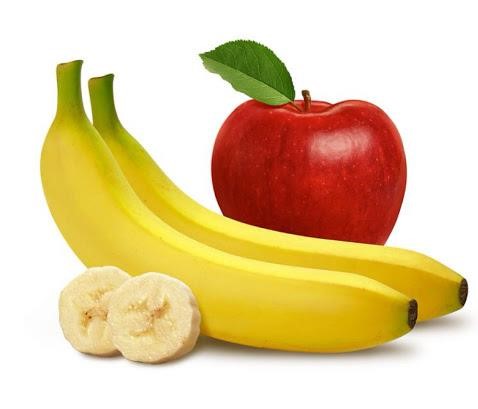 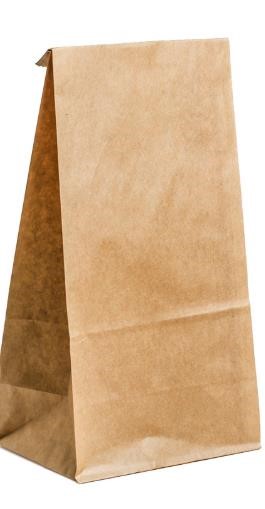 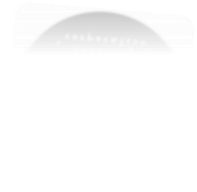 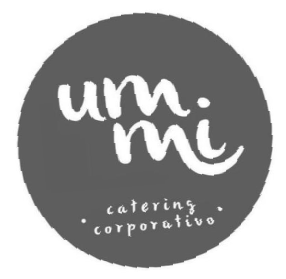 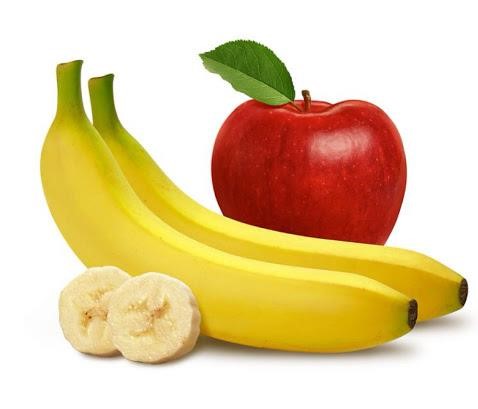 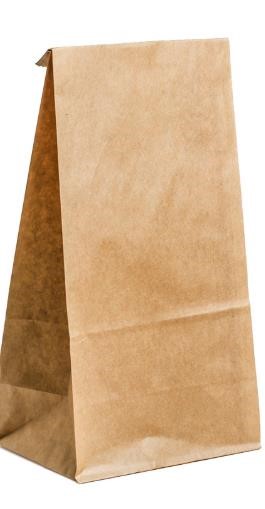 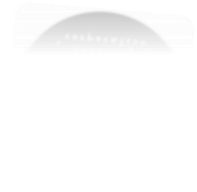 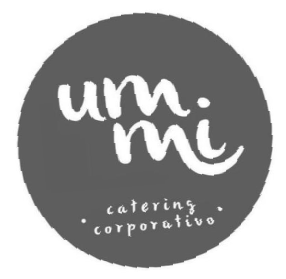 • PRECIO: S/ 19.00 + IGVPACK 0901 keke en tajada (naranja, piña, vainilla, zanahoria, chocolate o marmoleado) 01 refresco de frutas 250 ml. (manzana, chicha o limonada).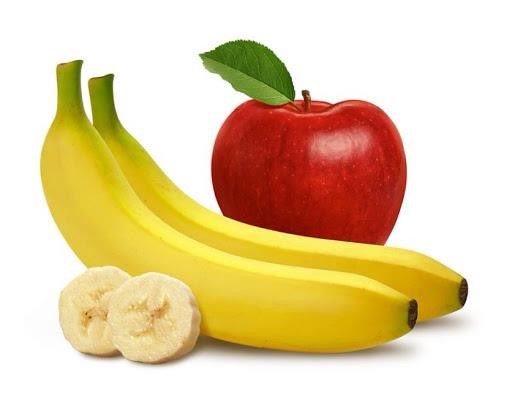 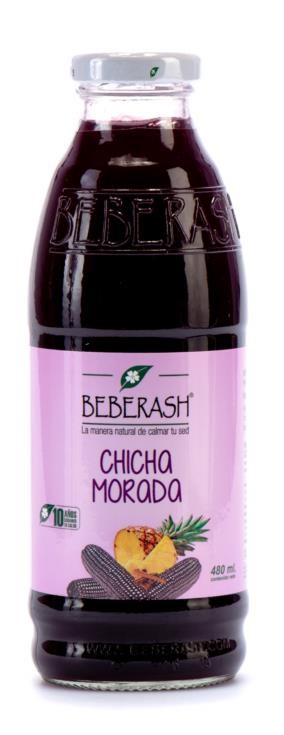 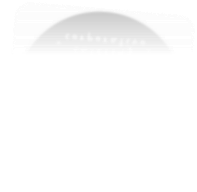 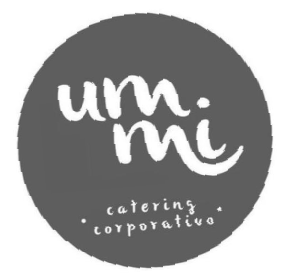 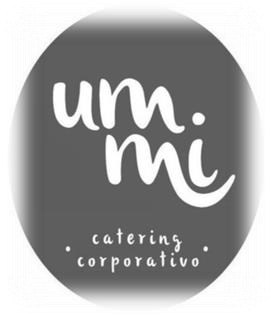 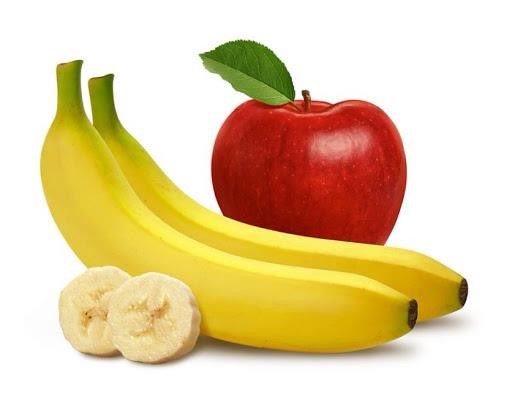 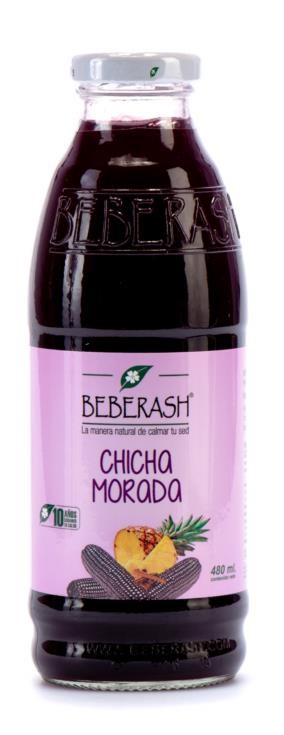 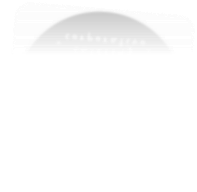 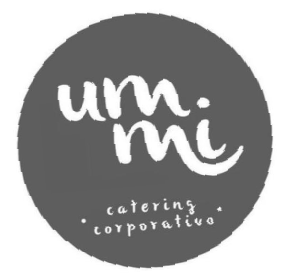 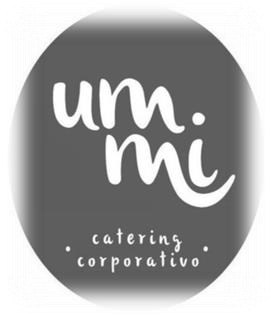 PACK 1001 keke en tajada (naranja, piña, vainilla, zanahoria, chocolate o marmoleado)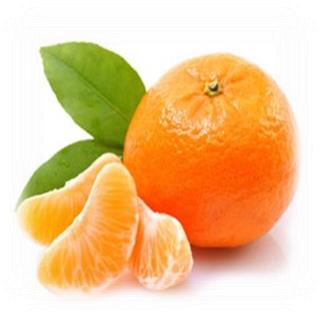 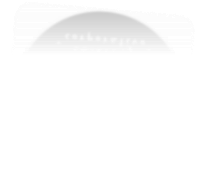 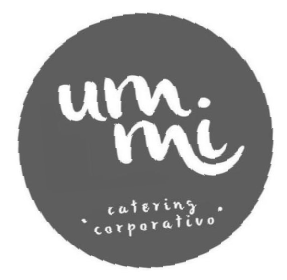 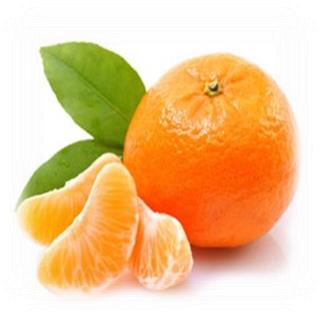 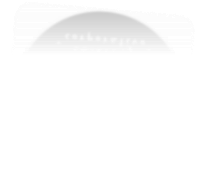 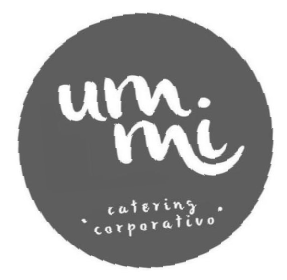 PACK 11: 01 Sándwich a elección (pollo con mayonesa, pollo con mayonesa y apio, sándwich de jamón y queso, sándwich mixto pizzero). 01 keke en tajada (naranja, piña, vainilla, zanahoria, chocolate o marmoleado) 01 jugo natural 250 ml. (naranja, piña ó manzana).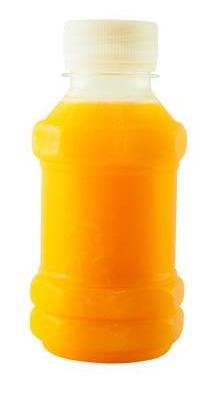 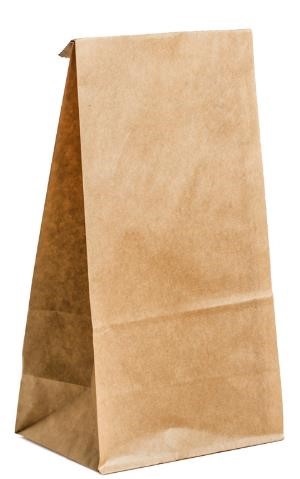 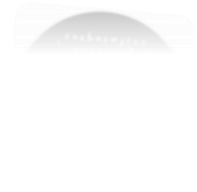 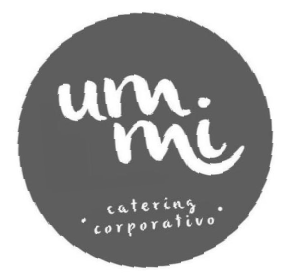 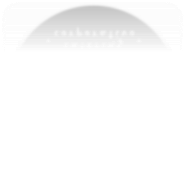 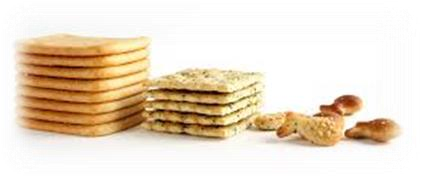 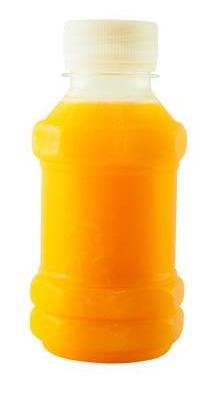 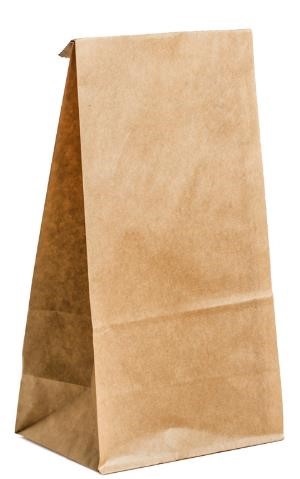 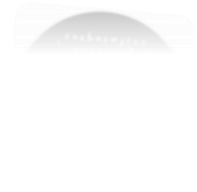 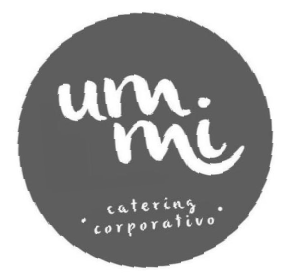 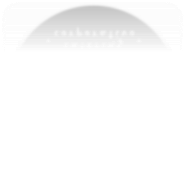 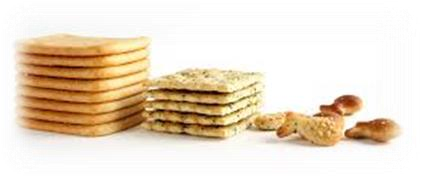 01 fruta (manzana, mandarina, plátano). 01 galleta a elecciónPACK 13: 04 Sanguchitos salados a elección. 02 bocaditos dulces a elección del cliente01 jugo en cajita 01 envase plástico con divisiones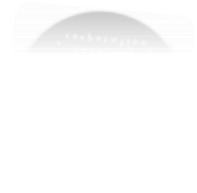 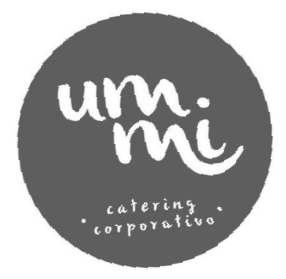 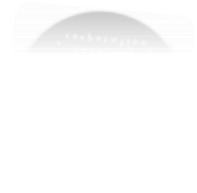 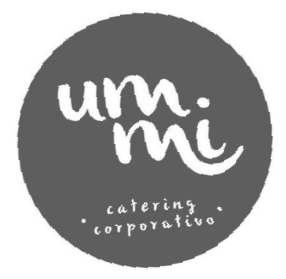 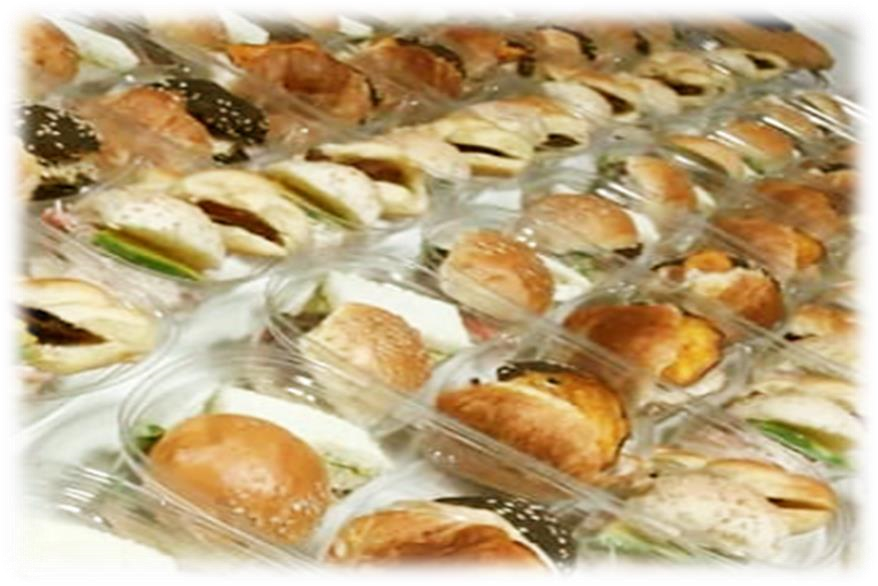 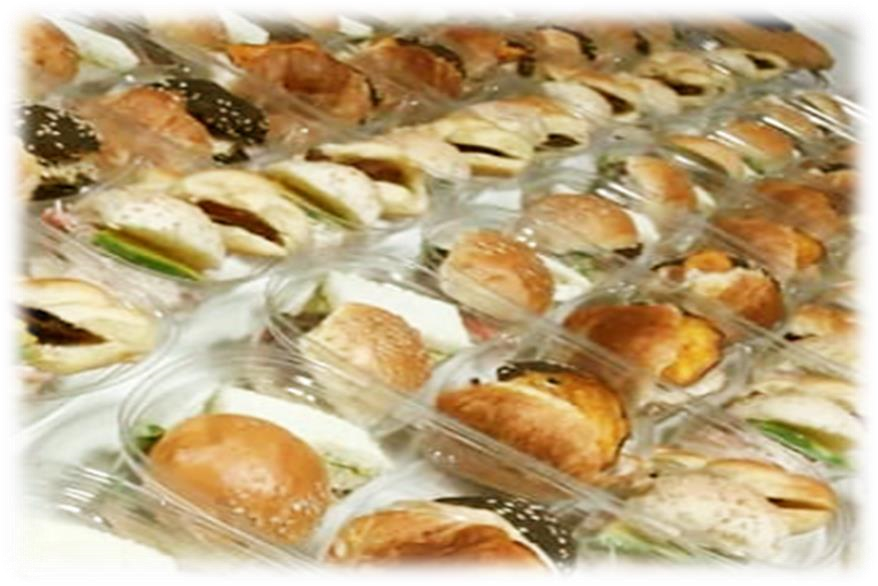 • PRECIO: S/ 20.00 + IGVPACK 14: 04 Sanguchitos salados a elección. 02 bocaditos dulces a elección del cliente01 refresco de manzana o chicha morada 01 envase plástico con divisiones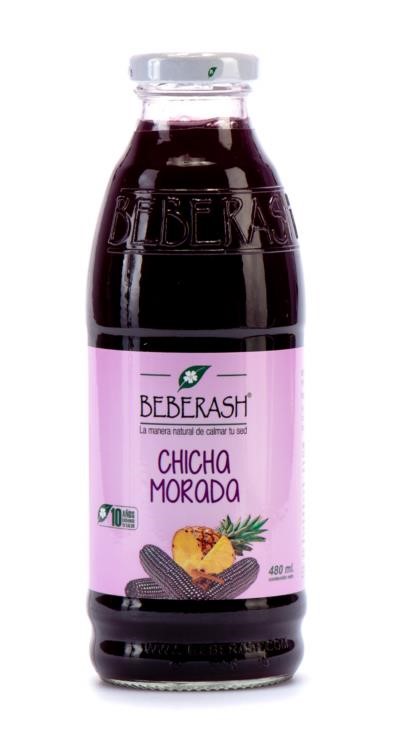 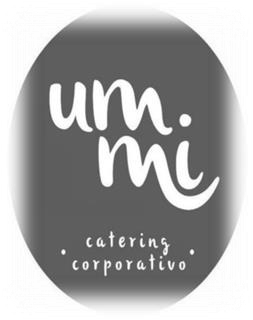 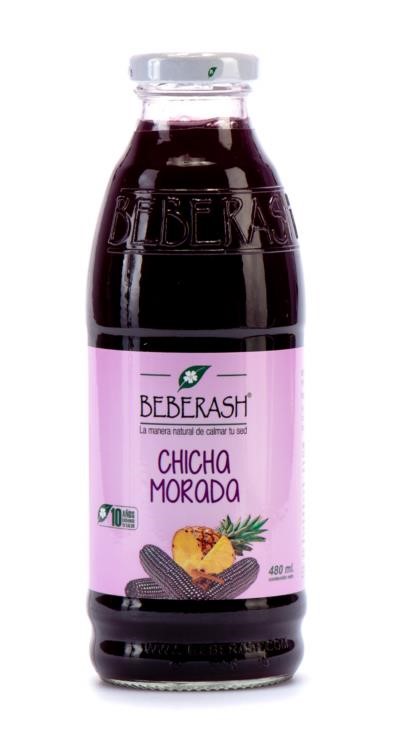 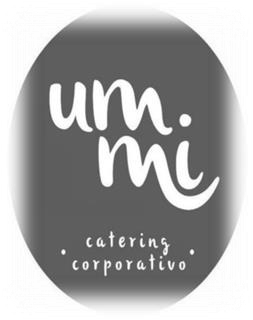 • PRECIO: S/ 22.00 + IGVPACK 14: 04 Sanguchitos salados a elección. 02 bocaditos dulces a elección del cliente01 jugo natural de 250 ml.  (naranja, piña, manzana) 01 envase plástico con divisiones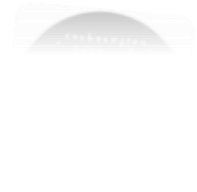 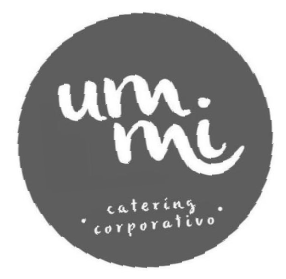 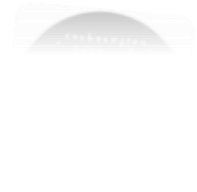 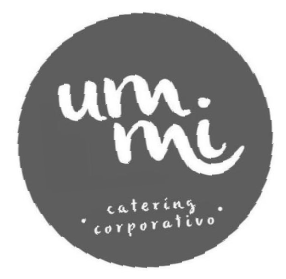 • PRECIO: S/ 23.50 + IGV